   Fillmore Central School District In-Person Learning Planning GuidePreK - 12th grade2023-2024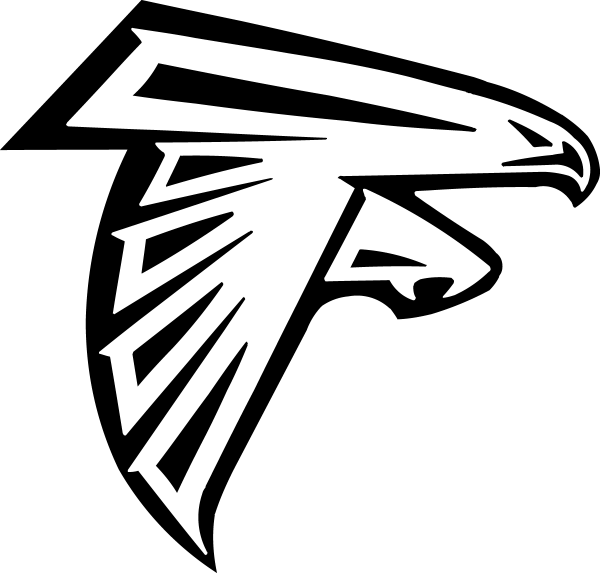                                                                                                                                    Approved at the July 2023 School Board MeetingIntroductionThe Fillmore Central School District is committed to having all students learn in-person for the 2023-2024 school year. We will not be offering distance learning unless we shut down our buildings due to a Covid surge within our schools or communities, or mandated MDH or CDC.  We will continue our efforts to maintain the health and safety of all students, staff, and visitors for the 2023-2024 school year by continuing to refer to MDE, MDH and CDC requirements. As MDH and CDC evaluate the pandemic data and adjust requirements, Fillmore Central’s plan will be reviewed and adjusted as determined.Social DistancingSocial Distancing, or physical distancing, will continue to be a daily effort.  Fillmore Central will attempt to create as much distance as possible between individuals during the school day.Fillmore Central Schools will continue to monitor social distancing guidelines from MDH and CDC.Covid / Other Health concernsFillmore Central will continue to monitor CDC and MDH guidelines.Face CoveringsFillmore Central is recommending, not requiring that, all students, staff, and visitors to wear face coverings.-Anyone choosing to wear face coverings may use their own, provided it meets with COVID-19 safety guidelines.-The school will have a limited number of disposable masks available in the office at each site.At this time, face coverings are not mandated, but we will monitor any future mandates from MDH and CDC throughout the 2023-24 school year.Transportation	-A listing of bus routes will be available to families prior to the start of the school year.*MDH/CDC Mandate:  At this time masks are not required while riding on school buses or any other school vehicle.  Fillmore Central will monitor all guidelines if/when the requirements change.  COVID – 19Any staff or students that are diagnosed with COVID – 19 will not be allowed to attend school for 5 days including the testing date.  Staff and students may return if symptoms are improving, and the individual does not have a fever for the past 24 hours.  Staff and students are expected to wear an appropriate face covering for 5 additional days upon their return.Close ContactsOne Block at a Time / Elementary School:Families will be notified if their child/children are considered a close contact.  Students will be allowed to continue to attend if no symptoms appear.  We recommend that individuals that are considered close contacts should wear masks.If symptoms appear students/families are expected to take appropriate measures to assure the wellness of other students and staff.High School:High school students that are considered close contacts to an individual that has been diagnosed with Covid, will be allowed to continue to attend school and participate in extra-curricular activities as-long-as no symptoms appear.  We recommend that individuals that are considered close contacts should wear masks.If symptoms appear students/families are expected to take appropriate measures to assure the wellness of other students and staff.VaccinationsThe Fillmore Central School District has encouraged all staff members to get vaccinated for the safety of themselves and our students, although it is not a requirement.There is no requirement for students to be vaccinated in order to attend school.Mental HealthThe COVID-19 pandemic is causing a tremendous amount of stress, fear, and anxiety for many people. It is important that individuals have access to the mental health care resources they may need to stay well during this challenging time. The Fillmore Central School District will provide staff, families, and students with information on how to access resources for mental health and wellness.Food ServiceFamilies are encouraged to fill out a free and reduced form if you believe you are eligible. Online applications are available on our school website. All elementary breakfast and lunches will be eaten in classrooms or commons areas. All high school meals will be eaten in the cafeteria and/or classrooms.  Both sites will continue to strive for appropriate social distancing.VisitorsAll visitors will be required to report to the main office at each building site upon entrance into a building.  ContactPlease contact the individuals listed below with any questions regarding this plan and/or the 23-24 school year:Heath Olstad: Superintendent/7-12 Principal, heath.olstad@isd2198.k12.mn.usJim Peters: PreK-6th grade Principal, jim.peters@isd2198.k12.mn.usMicki Breitsprecher: Special Ed Director, michelle.breitsprecher@isd2198.k12.mn.usChris Mensink: Dean of Students PreK-6/ Activities Director, chris.mensink@isd2198.k12.mn.usAngi Kaase: Community Ed. Director, angi.kaase@isd2198.k12.mn.usAaron Janssen, Tech Director, aaron.janssen@isd2198.k12.mn.us 